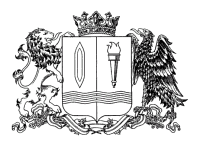 ПРАВИТЕЛЬСТВО ИВАНОВСКОЙ ОБЛАСТИПОСТАНОВЛЕНИЕот _______________ № _______-пг. ИвановоОб утверждении предмета охраны, границ территории, требований к градостроительным регламентам в границах территории исторического поселения регионального значения село Писцово Комсомольского района Ивановской областиВ соответствии с Федеральным законом от 25.06.2002 № 73-ФЗ «Об объектах культурного наследия (памятниках истории и культуры) народов Российской Федерации», постановлением Правительства Российской Федерации от 28.11.2013 № 1095 «Об утверждении требований к определению границ территории исторического поселения», Законом Ивановской области от 13.07.2007 № 105-ОЗ «Об объектах культурного наследия (памятниках истории и культуры) в Ивановской области» Правительство Ивановской области п о с т а н о в л я е т:Утвердить границы территории исторического поселения регионального значения село Писцово Комсомольского района Ивановской области, согласно приложению 1 к настоящему постановлению (текстовое описание), приложению 3 к настоящему постановлению (графическое описание).Утвердить предмет охраны исторического поселения регионального значения село Писцово Комсомольского района Ивановской области, согласно приложению 2 к настоящему постановлению (текстовое описание), приложению 3 к настоящему постановлению (графическое описание);Утвердить требования к градостроительным регламентам в границах территории исторического поселения регионального значения село Писцово Комсомольского района Ивановской области согласно приложению 4 к настоящему постановлению (текстовое описание), приложению 5 к настоящему постановлению (графическое описание).Комитету Ивановской области по государственной охране объектов культурного наследия:обеспечить размещение историко-культурного опорного плана исторического поселения регионального значения село Писцово Комсомольского района Ивановской области, информацию о границах территории исторического поселения регионального значения село Писцово Комсомольского района Ивановской области в федеральной государственной информационной системе территориального планирования (ФГИС ТП);направить настоящее постановление в Министерство культуры Российской Федерации, администрацию Писцовского сельского поселения Комсомольского района Ивановской области.ГубернаторИвановской областиС.С. Воскресенский